Grade 8 Week 24                 							 Name:  __________________________Homework:  Tuesday, February 21, 2017TRY YOUR BEST!  SHOW ALL OF YOUR WORK! NO WORK! NO CREDIT!Homework:  Wednesday, February 22, 2017TRY YOUR BEST!  SHOW ALL OF YOUR WORK! NO WORK! NO CREDIT!Homework:  Thursday, February 23, 2017TRY YOUR BEST!  SHOW ALL OF YOUR WORK! NO WORK! NO CREDIT!Study for CFA #3		Good Luck Tomorrow!!! You can do it!!!		 80% or better!!!!Is π rational or irrational, and why?Since π can be represented as a fraction of two rational numbers, π is rational.Since π cannot be represented as a fraction of two rational numbers, π is rational.Since π can be represented as a fraction of two rational numbers, π is irrational.Since π cannot be represented as a fraction of two rational numbers, π is irrational.What is the approximate value of √27?3.05.29.013.5List all the angles congruent to the given angle. Explain your reasoning.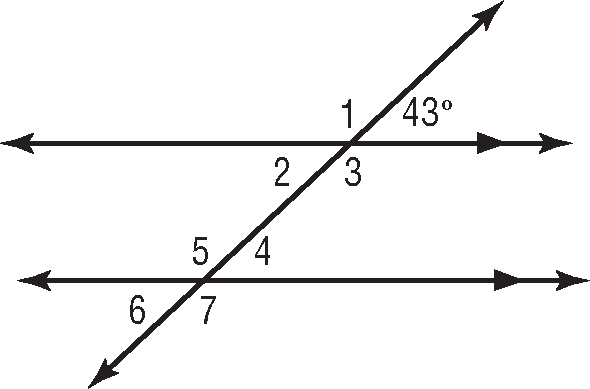 Determine the measurement for angle 5. Explain your reasoning.What value completes the list of numbers in order from least to greatest? 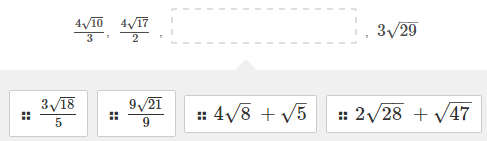 Which statement is true?     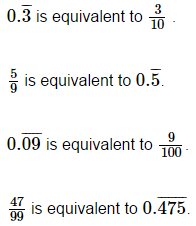 List the following from least to greatest.2.5, , , , √6The area of a square field is 625 square meters. What is the perimeter of the field?312.5                                C.  156.5100                                    D.  25The diameter of a molecule is represented by 2.4 X 10-5. Which would be equivalent to its radius?0.000048                        C.  0.0000120.000024                        D.  0.0000024Hint: 2r = dThe diameter of the sun is 1,391,000 kilometers. Approximately, what is the sun’s diameter in miles written in scientific notation? Use 1 mile = 1.6 kilometers.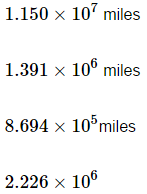 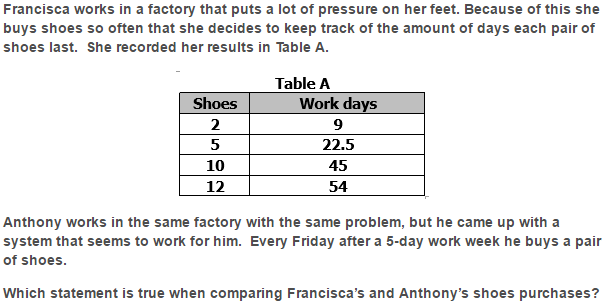 Francisca buys 3 pairs of shoes every 15 work daysFrancisca buys one more pair of shoes than Anthony after a 9-week work periodFrancisca and Anthony buy shoes at the same rateAnthony gets 3 more days than Francisca from 4 pairs of shoesClassify each pair of angles as alternate interior, alternate exterior, or corresponding.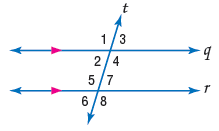 3 and 6   7 and 3    5 and 4   Four student solve the problem to the left. 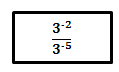 Which student chose the correct method?Kathy: Keep the same base. Subtract -5 from -2, and the result is the new exponent. Next, simplify 33. The simplified form is 27. Aaron: Keep the same base. Add -5 to -2, and the result is the new exponent. Next, simplify 3-7. The simplified form is  .Eva: Keep the same base. Multiply -5 and -2, and the result is the new exponent. Next, simplify 314. The simplified form is 4,782,969.Matthew: Keep the same base. Divide -5 by -2, and the result is the new exponent. Next simplify 32.5. The simplified form is 15.6.How do you find the slope and y-intercept using the calculator? (List at least one way.)Joe calculated the length of a support wire to be √60 feet long. Which statement is the best method to approximate the value of √60? Find the quotient of 60 and 2. The approximation of √60 is 60 divided by 2. Square 60 and divide the result by 2. The approximation of √60 is 602 divided by 2.Find two consecutive whole numbers with squares that are greater than and less than 60, respectively. The approximation of √60 is between these numbers.Find two consecutive whole numbers which are greater than and less than 60. Square them and average the result. The approximation of √60 is between the square of these numbers.How do you find the solution to a system of equations using the calculator? Joe calculated the length of a support wire to be √60 feet long. Which statement is the best method to approximate the value of √60? Find the quotient of 60 and 2. The approximation of √60 is 60 divided by 2. Square 60 and divide the result by 2. The approximation of √60 is 602 divided by 2.Find two consecutive whole numbers with squares that are greater than and less than 60, respectively. The approximation of √60 is between these numbers.Find two consecutive whole numbers which are greater than and less than 60. Square them and average the result. The approximation of √60 is between the square of these numbers.